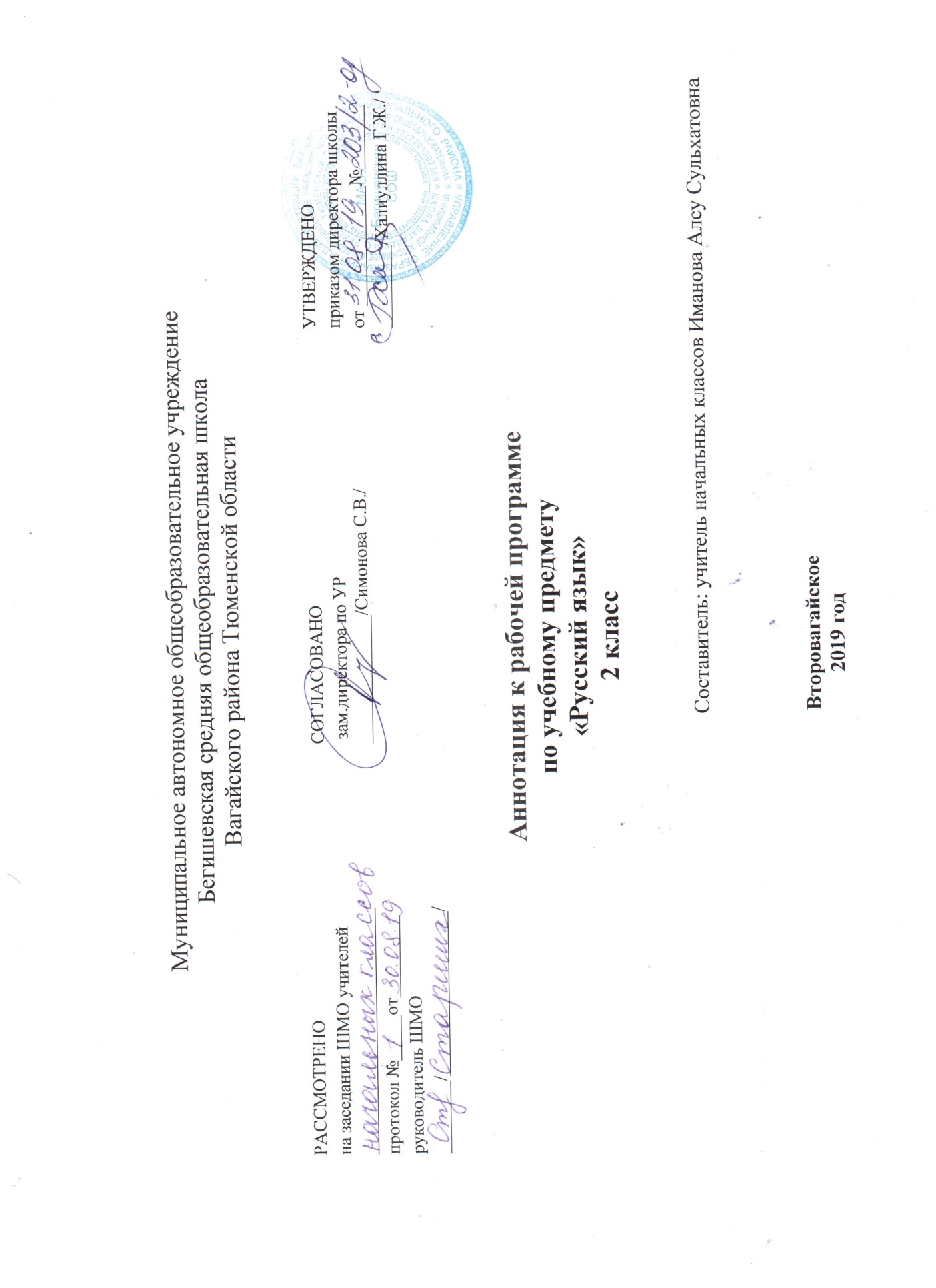 Аннотация к рабочей программе «Русский язык»  2класс            Аннотация к рабочей программе по русскому языку  разработана на основе следующих нормативных документов:  1.Закон РФ «Об образовании в Российской Федерации» от 29 декабря 2012 года № 273- ФЗ (в редакции от 26.07.2019); 2.Федеральный государственный образовательный стандарт начального общего образования (утверждён приказом Министерства образования и науки РФ от 06.10.2009 г. пр. №373 (с изменениями на 31. 12. 2015); 3.Основная образовательная программа начального общего образования Муниципального автономного общеобразовательного учреждения Бегишевская средняя общеобразовательная школа Вагайского района Тюменской области; 4.Примерная программа начального общего образования по предмету русский язык;  5.Учебный план начального общего образования Муниципального автономного общеобразовательного учреждения  Бегишевской средней общеобразовательной школы Вагайского района Тюменской области.Рабочая программа разработана в соответствии с основными положениями федерального государственного образовательного стандарта начального общего образования, требованиями Примерной основной образовательной программы ОУ,  а также планируемыми результатами начального общего образования, с учетом возможностей программы «Перспективная начальная школа»   и ориентирована на работу по учебно-методическому комплекту:Чуракова, Н. А. Русский язык  : 2 кл. : учебник : в 3 ч. Ч. 1 / Н. А. Чуракова ; под ред. М. Л. Каленчук. – М. : Академкнига/Учебник, 2012;Чуракова, Н. А. Русский язык  : 2 кл. : учебник : в 3 ч. Ч. 2 / М. Л. Каленчук, О. В. Малаховская, Н. А. Чуракова. – М. : Академкнига/Учебник, 2012;Чуракова, Н. А. Русский язык  : 2 кл. : учебник : в 3 ч. Ч. 3 / Н. А. Чуракова ; под ред. М. Л. Каленчук. – М. : Академкнига/Учебник, 2012;Байкова, Т. А. Русский язык : 2 кл. : тетрадь для самостоятельной работы : в 2 ч. Ч. 1 / Т. А. Байкова, О. В. Малаховская, Е. Р. Ерышева ; под ред. М. Л. Каленчук. – М. : Академкнига/Учебник, 2014;Байкова, Т. А. Русский язык : 2 кл. : тетрадь для самостоятельной работы : в 2 ч. Ч. 2 / Т. А. Байкова, О. В. Малаховская ; под ред. М. Л. Каленчук. – М. : Академкнига/Учебник, 2014;Лаврова, Н. М. Русский язык. Сборник проверочных и контрольных работ. 1–2 классы : методическое пособие / Н. М. Лаврова. – М. : Академкнига/Учебник, 2014;Чуракова, Н. А. Русский язык : 2 кл. методическое пособие / Н. А. Чуракова, М. Л. Каленчук, О. В. Малаховская, Т. А. Байкова. – М. : Академкнига/Учебник, 2013.На изучение предмета русский язык  во 2 классе отводится 5 ч в неделю, всего на изучение программы  отводится  —170 ч.Целями обучения русскому языку являются:- ознакомление учащихся с основными положениями науки о языке; формирование умений и навыков грамотного, безошибочного письма; развитие устной и письменной речи учащихся;- развитие языковой эрудиции школьника, его интереса к языку и речевому творчеству.Социокультурная цель изучения русского языка достигается решением задач развития устной и письменной речи учащихся и формирования у них основ грамотного, безошибочного письма. Научно - исследовательская цель реализуется в процессе ознакомления учащихся с основными положениями науки о языке. Для достижения поставленных целей изучения русского языка в начальной школе необходимо решение следующих практических задач:-развитие речи, мышления, воображения школьников, умения выбирать средства языка в соответствии с целями, задачами и условиями общения;-освоение учащимися первоначальных знаний о лексике, фонетике, грамматике русского языка;-овладение обучающимися умениями правильно писать и читать, участвовать в диалоге, составлять несложные монологические высказывания и письменные тексты-описания, и тексты-повествования небольшого объема;-воспитание у учеников позитивного эмоционально-ценностного отношения к русскому языку, чувства сопричастности к сохранению его уникальности и чистоты; побуждение познавательного интереса к языку, стремления совершенствовать свою речь.Систематический курс русского языка представлен в начальной школе как совокупность понятий, правил, сведений, взаимодействующих между собой, и имеетпознавательно-коммуникативную направленность. Это предполагает развитие коммуникативной мотивации, кристальное внимание к значению и функциям всех языковых единиц. В программе курса Русский язык» выделяются три блока, каждый из которых соответствует целям обучения русскому языку: «Как устроен наш язык», «Правописание» и «Развитие речи». Такое структурирование курса позволяет успешно реализовать цели развития логического и абстрактного мышления; решить практические задачи по формированию навыков грамотного, безошибочного письма и развитию речи учащихся; сделать ученика субъектом обучения, когда на каждом уроке ученик четко осознает, что и с какой целью он выполняет; избавить учеников от психологической утомляемости, возникающей из-за немотивированного смешения различных видов работ.Важной отличительной стороной данной программы является ориентация ученика не на заучивание определений и правил, а на ознакомление с устройством и функционированием родного языка, овладение умениями выделения и характеристики языковых единиц с опорой на алгоритмы. Материал, превышающий уровень требований, призван расширить кругозор второклассников, познакомить с интересными фактами и явлениями из жизни родного языка, что позволяет реализовать дифференцированный и индивидуальный подход к обучению. Планируемые результаты учебного предмета «Русский язык»Личностными результатами изучения предмета «Русский  язык» в начальной школе являются:осознавать язык как основное средство человеческого общения;воспринимать русский язык как явление национальной культуры;проявлять любознательность, активность и заинтересованность в познании мира; -понимать, что правильная устная и письменная речь есть показатель индивидуальной культуры человека;демонстрировать способность к самооценке на основе наблюдения за собственной речью;уважительно относиться к иному мнению;принимать и осваивать социальную роль обучающегося, мотивировать учебную деятельность и понимать личностный смысл учения;испытывать этические чувства, доброжелательность и эмоционально-нравственную отзывчивость, понимание и сопереживание чувствам других людей;проявлять доброжелательность, умение слушать и слышать собеседника; -сотрудничать со взрослыми и сверстниками, обосновывать свою позицию, высказывать своё мнение;организовывать собственную деятельность.Метапредметными результатами  изучения предмета  «Русский язык» в начальной школе являются:умение использовать язык с целью поиска необходимой информации в различных источниках для решения учебных задач;способность ориентироваться в целях, задачах, средствах и условиях общения;умение выбирать адекватные языковые средства для успешного решения коммуникативных задач (диалог, устные монологические высказывания, письменные тексты) с учетом особенностей разных видов речи и ситуаций общения;понимать необходимость ориентироваться на позицию партнера, учитывать различные мнения и координировать различные позиции в сотрудничестве с целью успешного участия в диалоге; стремиться к более точному выражению собственного мнения и позиции;уметь задавать вопросы;излагать своё мнение и аргументировать свою точку зрения и оценку событий;принимать и сохранять цели и задачи учебной деятельности, находить средства её осуществления;решать проблемы творческого и поискового характера;планировать, контролировать и оценивать учебные действия в соответствии с поставленной задачей и условиями её реализации;определять наиболее эффективные способы достижения результата понимать причины успеха/неуспеха учебной деятельности и быть способным конструктивно действовать даже в ситуациях неуспеха;осваивать начальные формы познавательной и личностной рефлексии; использовать знаково-символические средства представления информации для создания моделей изучаемых объектов и процессов;использовать речевые средства для решения коммуникативных и познавательных задач;владеть логическими действиями сравнения, анализа, синтеза, обобщения, классификации, установления аналогий и причинно-следственных связей, построения рассуждений, отнесения к известным понятиям;слушать собеседника и вести диалог; признавать возможность существования различных точек зрения и права каждого иметь сбою.Предметными результатами изучения предмета  «Русский  язык» в начальной школе являются:овладение начальными представлениями о нормах русского литературного языка(орфоэпических, лексических, грамматических) и правилах речевого этикетаумение применять орфографические правила и правила постановки знаков препинания( в объеме изученного) при записи собственных и предложенных текстовумение проверять написанноеумение находить, сравнивать, классифицировать, характеризовать такие языковые единицы, как звук, буква, часть слова, часть речи, член предложения, простое предложениеспособность контролировать свои действия-проверять написанноеВо 2-ом классеУченик научится:различать, сравнивать, кратко характеризовать:парные и непарные по твердости – мягкости согласные звуки, парные и непарные по звонкости – глухости согласные звуки;изменяемые и неизменяемые слова;формы слова и однокоренные слова;однокоренные слова и синонимы, однокоренные слова и слова с омонимичными корнями;предложения по цели высказывания;предложения с восклицательной и невосклицательной интонацией; выделять, находить:в словах с однозначно выделяемыми морфемами окончание, корень, суффикс, приставку;лексическое значение слова в толковом словаре;основную мысль текста;решать учебные и практические задачи:делить слова на слоги;использовать алфавит при работе со словарями и справочниками;подбирать однокоренные слова;определять (уточнять) написание слова по орфографическому словарю учебника;безошибочно списывать и писать под диктовку тексты объемом 45 - 60 слов;проверять собственный и предложенный тексты, находить и исправлять орфографические и пунктуационные ошибки;подбирать заголовок к предложенному тексту, озаглавливать собственный текст;исправлять деформированный текст (с нарушенным порядком следования частей);применять правила правописания:перенос слов;проверяемые безударные гласные в корнях слов;парные звонкие и глухие согласные в корнях слов;непроизносимые согласные;непроверяемые гласные и согласные в корнях слов (словарные слова, определенные программой);разделительные твердый и мягкий знаки;правописание приставок: об-, от-, до-, по-, под-, про-; за-, на-, над-раздельное написание предлогов с другими словами (кроме личных местоимений);Ученик получит возможность научиться:устанавливать значение суффиксов и приставок (в словах с однозначно выделяемыми морфемами);определять способы образования слов (суффиксальный, приставочный, приставочно-суффиксальный);различать однозначные и многозначные слова;наблюдать за использованием в тексте слов в переносном значении и омонимов;подбирать синонимы для устранения повторов в тексте;подбирать антонимы для точной характеристики предметов при их сравнении;наблюдать за использованием в текстах устаревших слов и фразеологизмов;применять правило правописания суффиксов имен существительных: - онок, -енок; -ок; -ек; -ик; -ость;применять правило правописания суффиксов имен прилагательных: -ов, -ев, -ив, -чив, -лив;подбирать примеры слов с определенной орфограммой;при работе над ошибками осознавать причины появления ошибки и определять способы действий, помогающих предотвратить ее в последующих письменных работах;определять по предложенным заголовкам содержание текста;составлять план текста;определять тип текста: повествование, описание, рассуждение;соблюдать нормы современного русского литературного языка в собственной речи и оценивать соблюдение этих норм в речи собеседников (в объеме представленного в учебнике материала).Содержание учебного предметаИзучение русского языка в начальной школе представляет собой первоначальный этап системы лингвистического образования и речевого развития учащихся. Специфика начального курса русского языка заключается в его тесной взаимосвязи со всеми учебными предметами, особенно с литературным чтением. Эти два предмета представляют собой единую образовательную область, в которой изучение русского языка сочетается с обучением чтению и первоначальным литературным образованием2. Фонетика и орфография – 51 часЧередования звуков, не отражаемые на письме (фонетические чередования): чередования ударных и безударных гласных (в[о]-ды – в[а]да); парных глухих и звонких согласных на конце слова и в корне перед шумным согласным (подру[г]а – дру[к], ло[ж]ечка – ло[ш]ка); согласных с нулевым звуком (мес[т]о – ме[сн]ый). Общее правило обозначения этих чередований на письме: чередующиеся в одном и том же корне звуки обозначаются на письме одинаково, в соответствии с проверкой. Различные способы проверок подобных написаний.Правописание сочетаний ЖИ-ШИ, ЧА-ЩА, ЧУ-ЩУ.Правописание сочетаний ЧК, ЧН, НЧ.Написание Ы или И после Ц в разных частях слова.Написание частицы НЕ со словами, называющими действия.Разграничение на письме приставок и предлогов.Написание разделительных Ь и Ъ.Написание слов-названий предметов с основой на шипящий звук.Основные виды учебной деятельности обучающихся:Определение в слове количества слогов, определение ударных и безударных слогов.Характеристика гласных и согласных звуков.Нахождение по определённым признакам изучаемых орфограмм в словах, формулирование орфографического правила; упражнения в правильном написании слов.Различение периферических звуковых оппозиций (свистящие-шипящие, шипящие между собой, свистящие между собой, звонкие-глухие парные согласные), важные для освоения круга орфограмм 2 класса, связанных с правописанием шипящих, а также звонких–глухих парных согласных.Формирование фонематического слуха (звуковая работа), которая приведёт к пониманию многих закономерностей, например: как и почему используются приставки о- и об-; зачем используются Ь и Ъ, правильное определение корней и окончаний.Лексика - 8 часовПонятие о слове как основной номинативной единице языка. Многозначность слова. Понятие об омонимах (без введения термина). Способы разграничения многозначных и омонимичных слов. Синонимы. Отличия однокоренных слов от синонимов и омонимов.Понятие о происхождении слов. Слова и их дальние родственники. Использование сведений о происхождении слова при решении орфографических задач.Основные виды учебной деятельности обучающихся:Определение основного представления о слове (форма слова, изменение по числам и по команде вопросов, родственные слова, многозначные слова и слова-омонимы, слова-синонимы, этимология слова). Понимание смысла ОПРЕДЕЛЕНИЙ.Распознавание формы слова и родственных слов. Различение многозначных слов и омонимов.Морфемика и словообразование - 45 часовПонятие об окончании слова и его основе. Окончания слов-названий предметов, слов-названий признаков и слов-названий действий. Разграничение слов, имеющих окончания (изменяемых) и не имеющих окончания (неизменяемых). Окончания, выраженные звуками, и нулевые.Корень слова. Понятие о родственных словах.Как делаются слова (элементарные представления о словообразовании).Образование слов с помощью суффиксов. Образование слов с помощью приставок.Образование слов с помощью приставки и суффикса одновременно. Сложные слова с соединительными гласными.Понятие о составе слова. Основные морфемы русского языка, их функции и способы вычленения.Чередования звуков, видимые на письме (исторические чередования). Системность подобных чередований при словообразовании и словоизменении.Основные виды учебной деятельности обучающихся:Различение ЭТОГО слова и ДРУГОГО слова; формирование понятия родственных слов и выделение корня слова.Упражнение в умении определять окончание слова, определение его функции (в том числе и нулевого окончания). Определение неизменяемых слов, не имеющих окончания.Упражнения в различении разных форм слова по команде вопросов.Нахождение значимых частей слова (корня, приставки, суффикса, окончания).Выделение в слове окончания и основы.Определение образования слова. Выполнение разбора слова по составу. Определение исторических чередований.Морфология – 18 часовРазграничение разных слов и разных форм одного и того же слова (словообразование и словоизменение).Понятие о начальной форме слова. Начальная форма слов-названий предметов, слов-названий признаков и слов-названий действий. Изменение слов-названий предметов по числам и по команде вопросов (по падежам, без введения термина). Род слов-названий предметов.Изменение слов-названий признаков по числам, по команде вопросов (по падежам) и по родам.Основные виды учебной деятельности обучающихся:Различение прямого и переносного значения слова.Упражнение в умении определять окончание слова, определение его функции (в том числе и нулевого окончания). Определение неизменяемых слов, не имеющих окончания.Упражнения в различении разных форм слова по команде вопросов.Определение начальной формы слов-названий предметов, слов-названий признаков, слов-названий действий.Изменение слова-названия предметов по числам и команде вопросов; определение их рода.Изменение слов-названий признаков по числам, команде вопросов и родам.Синтаксис - 11 часовПонятие о словосочетании. Различие между грамматической связью слов в словосочетании и слов, входящих в основу предложения.Понятие о предложении. Типы предложений по цели высказывания: повествовательные, вопросительные и побудительные. Типы предложений по эмоциональной окраске: восклицательные и невосклицательные.Понятие о главных и неглавных членах предложения. Формирование умения ставить вопросы к разным членам предложения.Понятие об обращении и способах его оформления на письме.Основные виды учебной деятельности обучающихся:Рассмотрение слова в контексте. Различение предложения, словосочетания и слова. Упражнения в нахождении в составе предложения все словосочетания. Определение в словосочетании главного и зависимого слова, постановка вопроса от главного к зависимому слову.Оценка значения окончания в слове (связывать слова в предложении).Оценка значения предлогов (связывать слова в предложении).Определение типа предложения по цели высказывания и эмоциональной окраске. Нахождение в предложении основы (главных членов) и неглавных членов. Постановка вопросов к разным членам предложения.Лексикография - 4 часаЗнакомство с учебными словарями: толковым, орфографическим (словарь «Пиши правильно»), обратным, орфоэпическим (словарь «Произноси правильно»), этимологическим (словарь происхождения слов). Создание учебных ситуаций, требующих обращения к словарям различных типов; формирование представлений об информации, которую можно извлечь из разных словарей; элементарные представления об устройстве словарных статей в разных словарях.Основные виды учебной деятельности обучающихся:Работа со словарями (орфографическим, обратным, произношения, толковым, этимологическим). Ориентировка в алфавитном столбике. Использование словарной информации как справочной и как способ проверки орфограмм. Осознание особенностей каждого вида словаря. Чтение словарной статьи (в толковых и энциклопедических словарях) и понимание системы обозначений и сокращений в словарях.Работа со 2-й частью учебника, где размещаются словари. Проверка правильного написания слов в орфографическом словаре учебника. Выяснение значения слов в толковом словаре учебника. Рас-смотрение слов старославянского и древнерусского происхождения в этимологическом словаре учебника. Решение определённых грамматических задач с помощью обратного словаря. Упражнения по произношению слов с помощью орфоэпического словаря.Развитие речи с элементами культуры речи- 33 часаПостроение текста. Выделение в тексте смысловых частей. Оформление записи следующей части текста с помощью нового абзаца.Текст-описание и текст-повествование.Тема и основная мысль (основное переживание) текста. Составление плана текста. Изложение как жанр письменной речи. Использование плана для написания сочинения и для устного рассказа.Определение темы и основной мысли живописного произведения.Сравнительный анализ разных текстов, посвященных одной теме (сравнение основной мысли и переживания); сравнительный анализ разных текстов, посвященных разным темам (сравнение основной мысли или переживания). Сравнение научно-популярных и художественных текстов.«Азбука вежливости»: закрепление основных формул речевого этикета, адекватных ситуации речи (в беседе со школьниками или со взрослыми); освоение жанра письма с точки зрения композиции и выбора языковых средств в зависимости от адресата и содержания.Правила употребления приставок на- и о- в словах надеть, надевать, одеть, одевать.Основные виды учебной деятельности обучающихся:Устное и письменное изложение короткого текста. Определение темы текста и основной мысли текста. Составление плана текста и использование его при устном и письменном изложении. Членение текста на абзацы, оформление абзаца на письме.Употребление формул вежливости в поздравительной открытке и письме.Устные ответы на вопросы по произведению живописи (сравнение содержания и названия живописного произведения, тема произведения и основное переживание автора, обнаружение сходства приёмов, которыми пользуются поэты и художники).СловарьАрбуз, берёза, билет, быстро, вдруг, весело, воробей, ворона, газета, город, группа, девочка, деревня, директор, до свидания, завод, заяц, здравствуй, иней, капуста, класс, корова, лисица, лопата, магазин, машина, медведь, молоко, морковь, мороз, Москва, народ, одежда, посуда, работа, ребята, Родина, Россия, русский, сирень, скоро, собака, сорока, спасибо, столица, суббота, тетрадь, товарищ, урожай, ученик, учитель, фамилия, хорошо, ягода, язык (55 слов).